How to Login You need to log in to the School of Government website to edit content or to access the Intranet. You do not need to remember a separate password: The website works with single sign-on and uses your ONYEN for logging in. You can find the log in link in the footer or directly at https://www.sog.unc.edu/saml_login.Go to http://www.sog.unc.eduScroll down to the bottom of the homepage.Click the “Employee Login” button.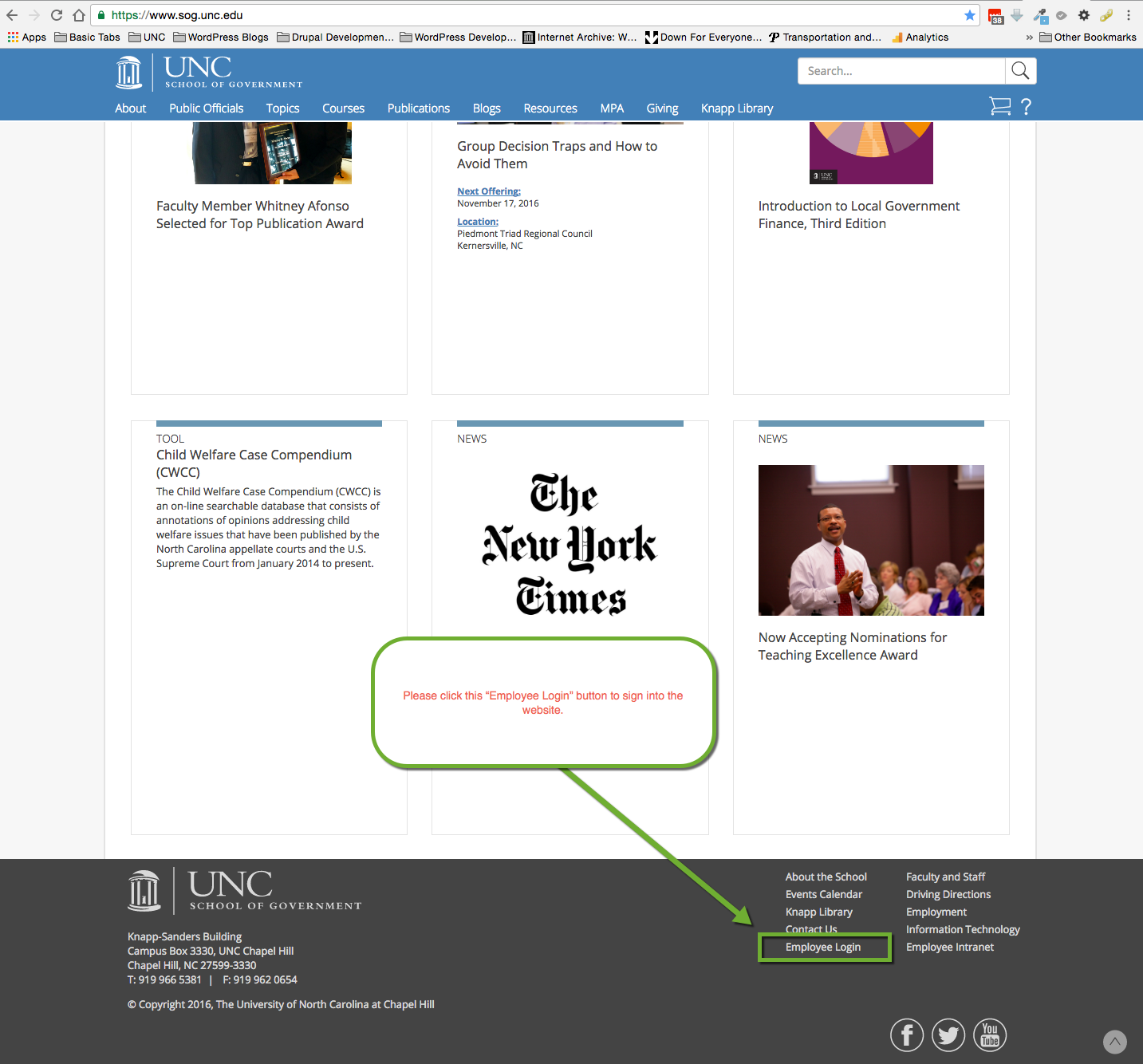 Now login using the your ONYEN and ONYEN Password.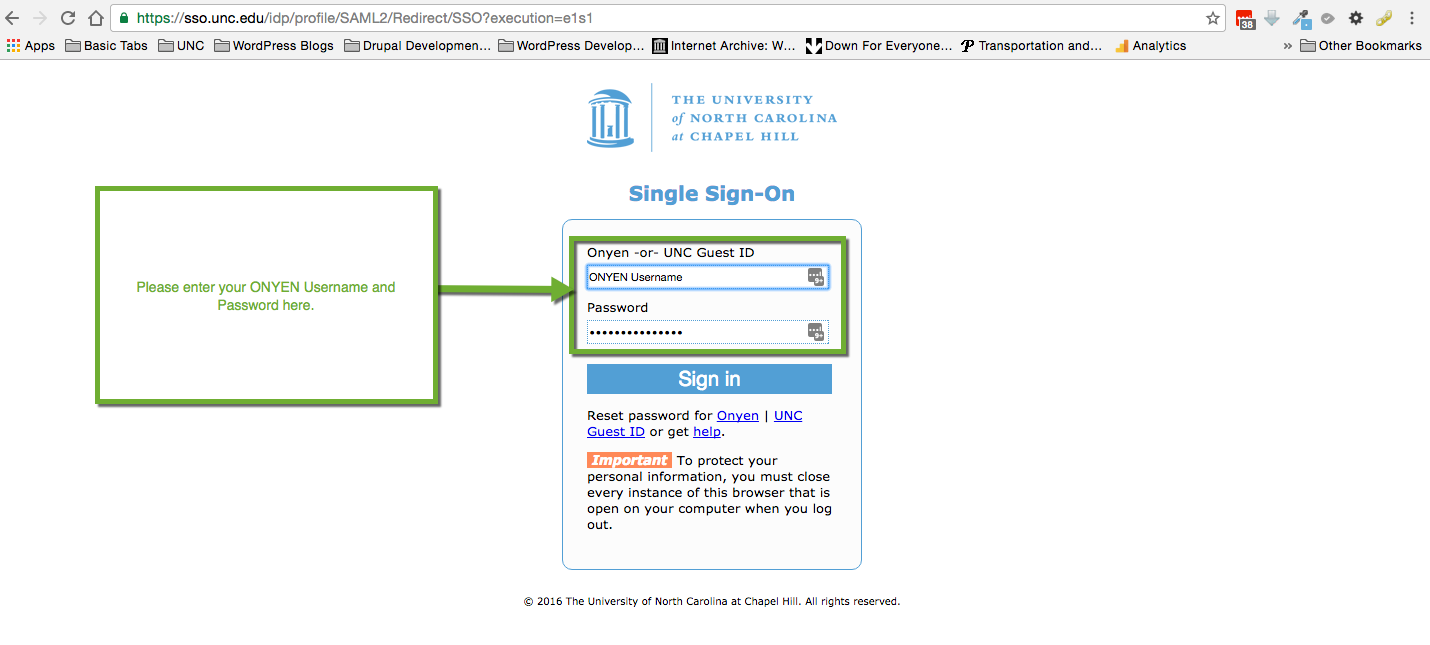 Click the “Sign In” button now.Please follow the steps below on how to logout:Assuming that you have logged in to the website. At the top of every page on the website you should see a “person/ profile” icon. Click the Icon.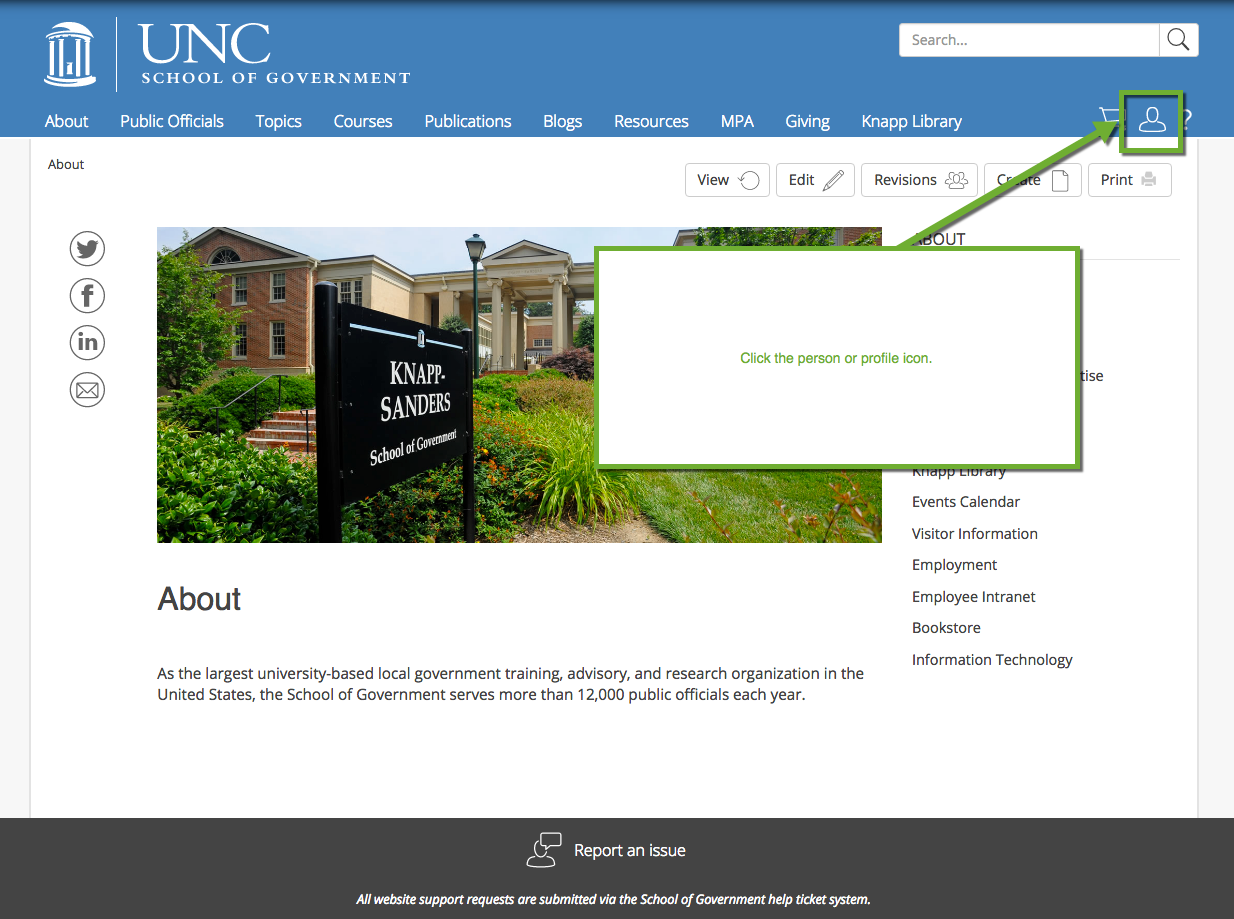 Under the “person/ profile” icon you should now see a Logout button, click that to logout of the site.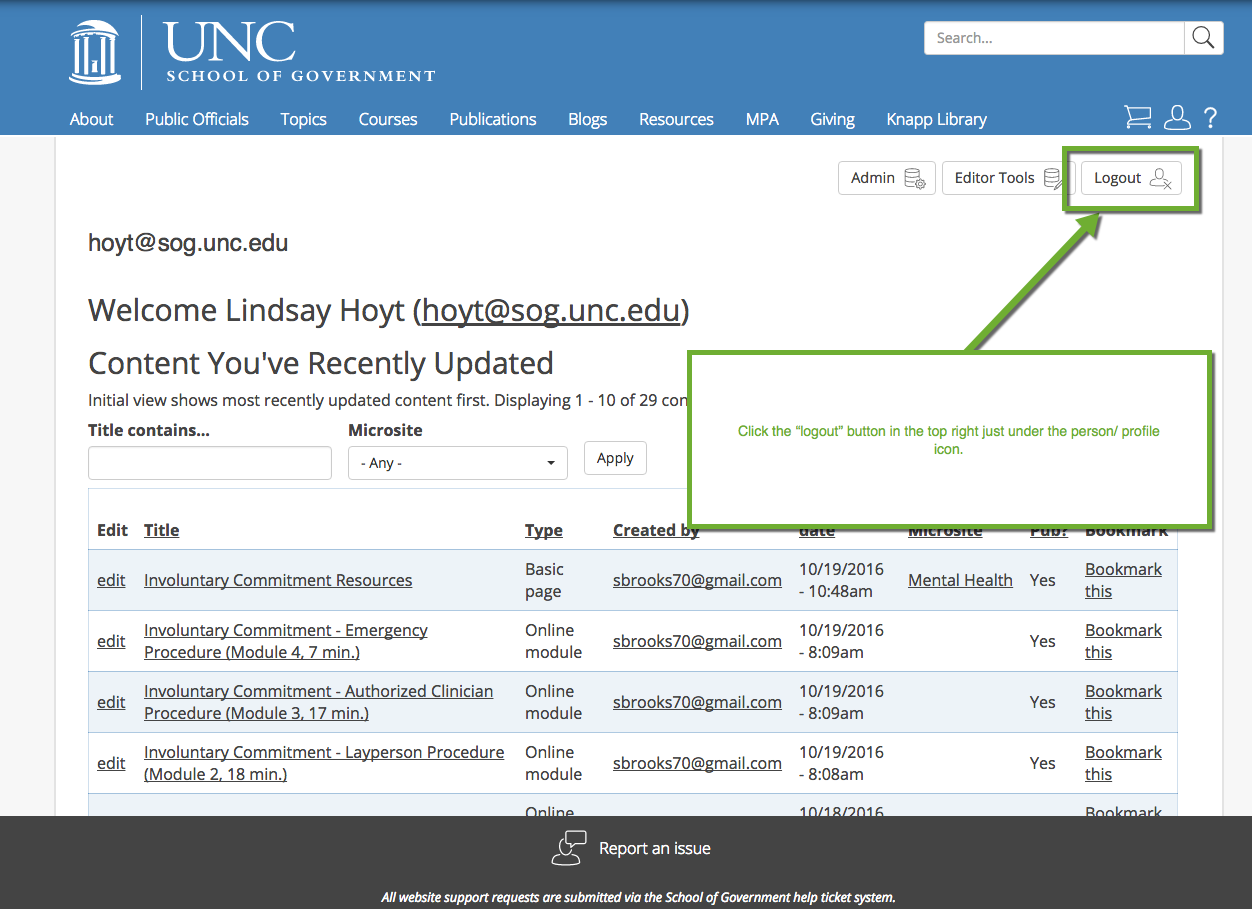 If you see a screen that says you have insufficient access please contact IT at http://sog-helpdesk.sog.unc.edu or click ‘Report an issue’ at the bottom of your screen. 